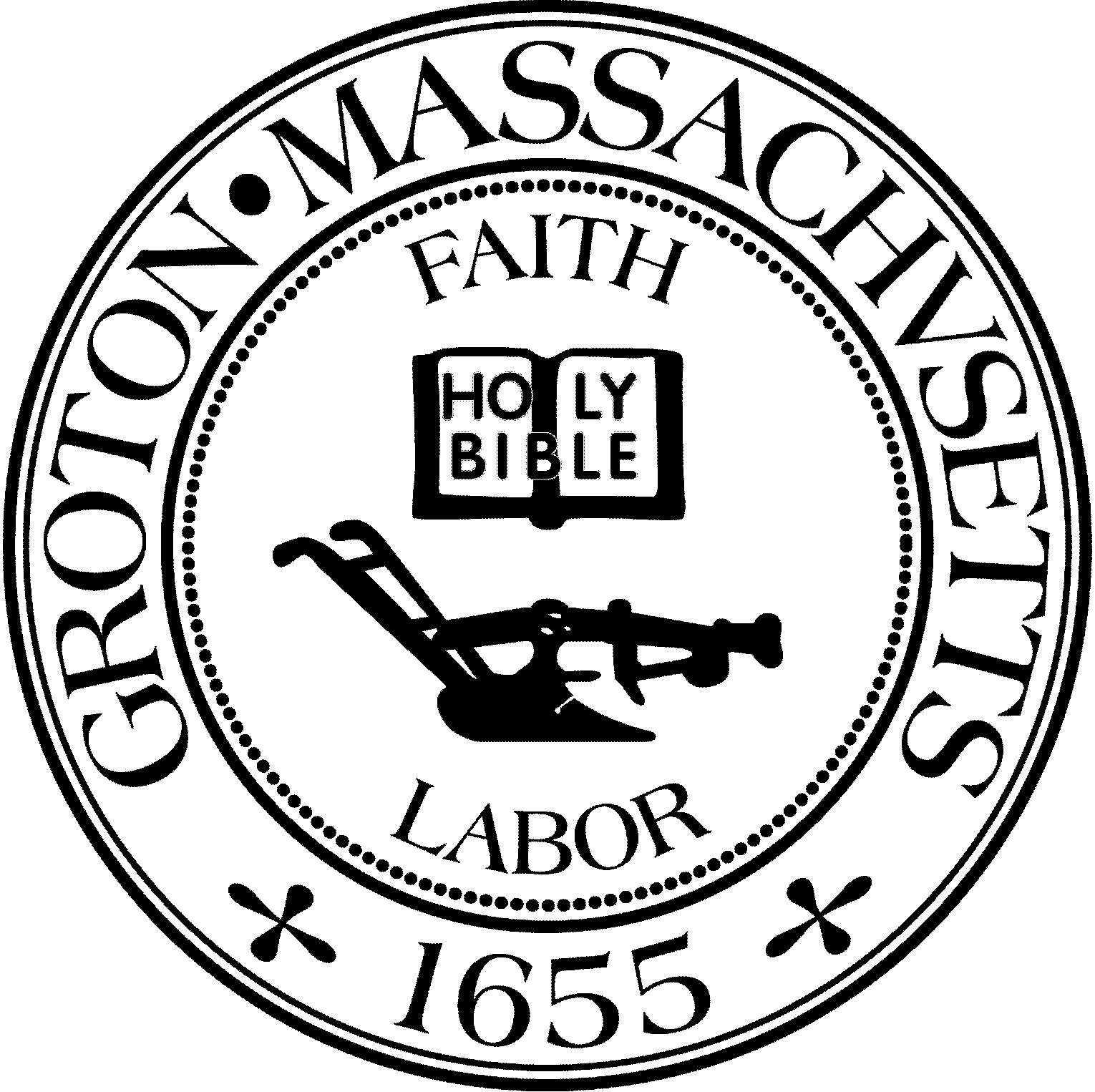 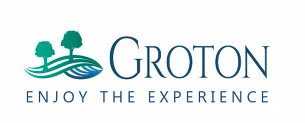 January 4, 2024Mr. Russell Burke, ChairCommunity Preservation committee173 Main StreetGroton, MA 01450Re: Support for Trials Committee $11,275 grant requestDear Community Preservation Committee Members:At our January 3, 2024, the Destination Groton Committee voted unanimously (5-0) to submit this letter of support for the Trails Committees grant request for $11,275.00 before the Community Preservation Commission (CPC).The funds will purchase special tools and equipment to be used to improve the Trails Committee's overall efficiency and capacity for building, repairing, and enhancing trails in the Groton Trail Network (GTN). In celebration of the 25th anniversary of the Trails Committee, The Destination Groton Committee assisted in securing a $15,000 State appropriation for improving signage on our Town trails. We are pleased to submit this letter of support to further the mission and success of the Trials Committee into the future.  Sincerely,Gregory M. SheldonGregory M. SheldonChair